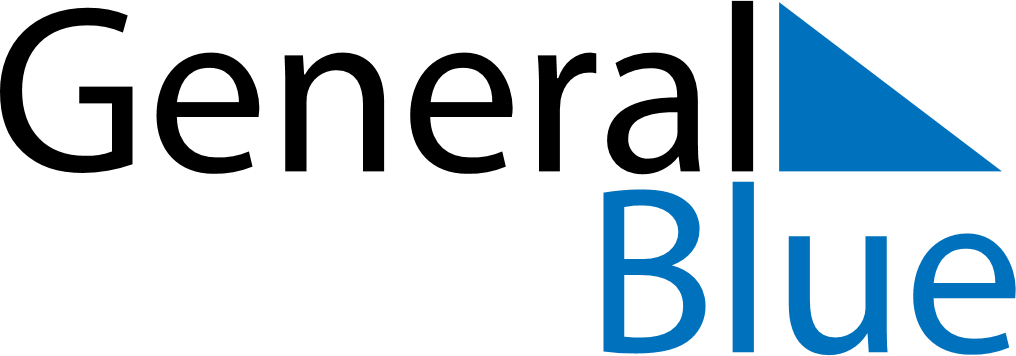 April 2025April 2025April 2025ColombiaColombiaSUNMONTUEWEDTHUFRISAT12345678910111213141516171819Palm SundayMaundy ThursdayGood Friday20212223242526Easter Sunday27282930